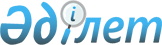 О внесении изменений и дополнений в некоторые решения Правительства Республики Казахстан
					
			Утративший силу
			
			
		
					Постановление Правительства Республики Казахстан от 29 апреля 2013 года № 405. Утратило силу постановлением Правительства Республики Казахстан от 17 июля 2018 года № 437 (вводится в действие со дня первого официального опубликования)
      Сноска. Утратило силу постановлением Правительства РК от 17.07.2018 № 437 (вводится в действие со дня первого официального опубликования).
      Правительство Республики Казахстан ПОСТАНОВЛЯЕТ:
      1. Утвердить прилагаемые изменения и дополнения, которые вносятся в некоторые решения Правительства Республики Казахстан. 
      2. Настоящее постановление вводится в действие по истечении десяти календарных дней после первого официального опубликования. Изменения и дополнения, которые вносятся в некоторые решения
Правительства Республики Казахстан
      1. Утратил силу постановлением Правительства РК от 25.12.2015 № 1063 (вводится в действие со дня его первого официального опубликования).
      2. Утратил силу постановлением Правительства РК от 06.12.2016 № 769 (вводится в действие со дня его первого официального опубликования).
      3. Утратил силу постановлением Правительства РК от 10.08.2015 № 630 (вводится в действие по истечении десяти календарных дней после дня его первого официального опубликования).
      4. В постановлении Правительства Республики Казахстан от 30 декабря 2010 года № 1456 "Об утверждении Правил предоставления права недропользования" (САПП Республики Казахстан, 2011 г., № 9, ст. 116):
      в Правилах предоставления права недропользования, утвержденных указанным постановлением:
      в части первой пункта 13:
      подпункты 6), 7) изложить в следующей редакции:
      "6) минимальное местное содержание в кадрах;
      7) минимальное местное содержание в товарах, работах и услугах;";
      подпункт 9) изложить в следующей редакции: 
      "9) размер расходов на научно-исследовательские, научно-технические и (или) опытно-конструкторские работы на территории Республики Казахстан, необходимые для выполнения работ по контракту.";
      в пункте 23:
      подпункт 4) изложить в следующей редакции:
      "4) обязательства по местному содержанию в кадрах, которое должно расти по мере реализации обязательных программ обучения и повышения квалификации казахстанских кадров;";
      подпункты 6), 7) изложить в следующей редакции:
      "6) обязательства по местному содержанию в товарах, работах и услугах, необходимых для выполнения работ по контракту;
      7) размер расходов на научно-исследовательские, научно-технические и (или) опытно-конструкторские работы на территории Республики Казахстан, необходимые для выполнения работ по контракту;";
      пункт 41 дополнить подпунктом 4-1) следующего содержания:
      "4-1) на проведение операций по разведке и (или) добыче с субъектами индустриально-инновационной деятельности в соответствии с Законом Республики Казахстан от 9 января 2012 года "О государственной поддержке индустриально-инновационной деятельности";". 
      5. Утратил силу постановлением Правительства РК от 24.11.2015  № 941 (вводится в действие со дня его первого официального опубликования).
					© 2012. РГП на ПХВ «Институт законодательства и правовой информации Республики Казахстан» Министерства юстиции Республики Казахстан
				
Премьер-Министр
Республики Казахстан
С. АхметовУтверждены
постановлением Правительства
Республики Казахстан
от 29 апреля 2013 года № 405